Name: ____________________________Group Members: ___________________________________________________________Elevator Build Challenge– Self Evaluation and ReflectionsThe design challenge was to create an elevator with specific parameters. How did you and your group accomplish this task?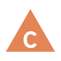 _____________________________________________________________________________________________________________________________________________________________________________________________________________________________________________________________________ I can persevere with challenging tasks. Reflect on a time during this assignment where you and your group needed to demonstrate perseverance. For example, something didn’t go you your way and you needed help. How did you overcome any ‘snags’ you or your group may have encountered?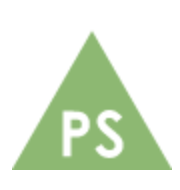 ________________________________________________________________________________________________________________________________________________________________________________________________________________________________________________________________________________________________________________________________________________________________________Complete the Chart: I Can Statement:Circle your Self-ReflectionMy ReasonI can work with others to achieve a common goal. (How well did I work with my group)EmergingDevelopingDeveloping PlusProficientProficient PlusI can take on roles and responsibilities in a group and do my share.EmergingDevelopingDeveloping PlusProficientProficient PlusBe specific on how your contributed: I can advocate for my ideasEmergingDevelopingDeveloping PlusProficient